Juego de tarjetas: Double Object PronounsRemove all face cards from deck. Place pile face down in center of table. Draw a card from the pile. Match the suite and number to a question/sentence below. Answer the question or rephrase the statement using double object pronouns. If you get it correct, keep the card. If it’s incorrect, discard card at bottom of stack in the center of the table. 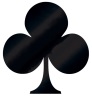 ¿A quién enseñó la maestra la lección? (a los alumnos)¿A quién da el Sr. Peréz las flores? (a su esposa)¿A quién pone la policía una multa?(al chofer)¿A quién hizo José la pregunta?(a las muchachas)¿A quién muestro mi coche nuevo?(a tus amigos)¿A quién compró mi papá el regalo?(a mi mamá)¿A quién contó el abuelo las historias?(a los niños)¿A quién presta el hermano la bicicleta?(a mi)¿A quién vendió la vendedora el vestido?(a Mercedes)¿A quién escribiste la carta?(a mi abuela)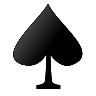 Necesito hablar. (a mis padres)Quiero escribir una carta. (al editor)Debo servir refrescos. (a mis amigos)Voy a prestar el libro. (a Juan)Quiero dar unos discos. (a Juanito y Marta)Voy a hacer una pregunta. (a la profesora)Tengo que hacer el pastel. (a mi mamá)Necesito entregar la tarea. (a Sra. Burak)Vamos a dar muchos regalos. (a Luisa)Manuel va a preparar una sorpresa. (a nosotros)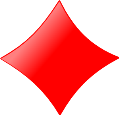 El peluquero les corta el pelo a las personas.La profesora les enseña la lección a los alumnos.El banquero le presta dinero al público.La dueña les vende cosas a los clientes.El cocinero nos prepara la comida.El arquitecto nos muestra algunos diseños.El camarero les sirve la comida a los clientes.El fotógrafo les saca fotos a las personas.El abogado les da consejos legales a los clientes.El científico nos mejora la vida.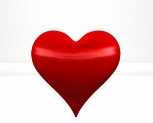 Estoy hablando. (a mis padres)Mi hermana está escribiendo una carta. (al editor)La camarera está sirviendo refrescos. (a mis amigos)Estás dando el libro. (a Juan)Estamos dando unos discos. (a Juanito y Marta)Estoy preguntando una cuestión. (a la profesora)Estás haciendo el pastel. (a mi mamá)Están entregando la tarea. (a Sra. Burak)Estamos dando muchos regalos. (a Luisa)Manuel está preparando una sorpresa. (a nosotros)